Муниципальное казенное общеобразовательное учреждениеДружбинская средняя общеобразовательная школаКаякентского района республики Дагестан      ПО ИНФОРМАТИКЕ ДЛЯ 7 КЛ.                      на 2019-2020 учебный годУчитель:    Рамазанов Рамазан МагомедкеримовичПояснительная запискаРабочая программа по информатике для 7 класса составлена в соответствии с требованиями Федерального государственного образовательного стандарта основного общего образования (ФГОС OOO) утверждённого приказом Министерства образования и науки РФ от 17 декабря 2010 г. №1897, на основании следующих нормативных документов и  научно-методических  рекомендаций:Примерные программы по учебным предметам. Информатика. 7-9 классы // Серия стандарты второго поколения. – М.: Просвещение, 2011..Информатика. Программа для основной школы: 7-9 классы. // Семакин И. Г., Залогова Л. А., Русаков С. В., Шестакова Л. В.- М.: БИНОМ. Лаборатория знаний, 2013.)Цели, на достижение которых направлено изучение информатики в школе, определены исходя из целей общего образования, сформулированных в концепции Федерального государственного стандарта общего образования. Они учитывают необходимость всестороннего развития личности учащихся, освоения знаний, овладения необходимыми умениями, развития познавательных интересов и творческих способностей, воспитания черт личности, ценных для каждого человека и общества в целом.Общая характеристика учебного предметаИнформатика – это наука о закономерностях протекания информационных процессов в системах различной природы, о методах, средствах и технологиях автоматизации информационных процессов. Она способствует формированию современного научного мировоззрения, развитию интеллектуальных способностей и познавательных интересов школьников.                Приоритетными объектами изучения в курсе информатики основной школы выступают информационные процессы и информационные технологии.Теоретическая часть курса строится на основе раскрытия содержания информационной технологии решения задачи, через такие обобщающие понятия как: информационный процесс, информационная модель и информационные основы управления.Практическая же часть курса направлена на освоение школьниками навыков использования средств информационных технологий, являющееся значимым не только для формирования функциональной грамотности, социализации школьников, последующей деятельности выпускников, но и для повышения эффективности освоения других учебных предметов.Большое место в курсе занимает технологическая составляющая, решающая мета-предметную задачу информатики, определенную в ФГОС: формирование ИКТ-компетентности учащихся. Упор делается на понимание идей и принципов, заложенных в информационных технологиях, а не на последовательности манипуляций в средах конкретных программных продуктов. Многие положения, развиваемые информатикой, рассматриваются как основа создания и использования информационных и коммуникационных технологий (ИКТ) - одного из наиболее значимых технологических достижений современной цивилизации. Вместе с математикой, физикой, химией, биологией курс информатики закладывает основы естественно-научного мировоззрения. Место учебного предмета в учебном планеНа изучение информатики в 7 классе согласно базисному (образовательному) учебному отводится 1 час в неделю (всего 35часов).Личностные, метапредметные и предметные результаты освоения информатикиВ соответствии с ФГОС, курс нацелен на обеспечение реализации трех групп образовательных результатов: личностных, метапредметных и предметных. Важнейшей задачей изучения информатики в школе является воспитание и развитие качеств личности, отвечающих требованиям информационного общества. В частности, одним из таких качеств является приобретение учащимися информационно-коммуникационной компетентности (ИКТ-компетентности). Многие составляющие ИКТ-компетентности входят в комплекс универсальных учебных действий. Таким образом, часть метапредметных результатов образования в курсе информатики входят в структуру предметных результатов, т.е. становятся непосредственной целью обучения и отражаются в содержании изучаемого материала. Поэтому курс несет в себе значительное межпредметное, интегративное содержание в системе основного общего образования.При изучении курса «Информатика» в соответствии с требованиями ФГОС формируются следующие личностные результаты:1. Формирование целостного мировоззрения, соответствующего современному уровню развития науки и общественной практики. Информатика формирует представления учащихся о науках, развивающих информационную картину мира, вводит их в область информационной деятельности людей. Ученики знакомятся с историей развития средств ИКТ, с важнейшими научными открытиями и изобретениями, повлиявшими на прогресс в этой области, с именами крупнейших ученых и изобретателей. Ученики получают представление о современном уровне и перспективах развития ИКТ-отрасли, в реализации которых в будущем они, возможно, смогут принять участие. 2. Формирование коммуникативной компетентности в общении и сотрудничестве со сверстниками и взрослыми в процессе образовательной, общественно-полезной, учеб-но-исследовательской, творческой деятельности. При выполнении заданий проектного характера требуется взаимодействие между учениками – исполнителями проекта, а также между учениками и учителем, формулирующим задание для проектирования, контролирующим ход его выполнения, принимающим результаты работы. В завершении работы предусматривается процедура зашиты проекта перед коллективом класса, которая также направлена на формирование коммуникативных навыков учащихся.3. Формирование ценности здорового и безопасного образа жизни. Для сохранения здоровья очень важно знакомить учеников с правилами безопасной работы за компьютером, с компьютерной эргономикой. Учебник для 7 класса начинается с раздела «Техника безопасности и санитарные нормы работы за ПК». В некоторых обу-чающих программах, входящих в коллекцию ЦОР, автоматически контролируется время непрерывной работы учеников за компьютером. Когда время достигает предельного зна-чения, определяемого СанПИНами, происходит прерывание работы программы и учени-кам предлагается выполнить комплекс упражнений для тренировки зрения. После оконча-ния «физкульт-паузы» продолжается работа с программой.При изучении курса «Информатика» в соответствии с требованиями ФГОС формируются следующие метапредметные результаты:1. Умение самостоятельно планировать пути достижения цели, в том числе альтернативные, осознанно выбирать наиболее эффективные способы решения учебных и познавательных задач.В курсе информатики данная компетенция обеспечивается алгоритмической линией. Алгоритм можно назвать планом достижения цели исходя из ограниченных ресурсов (исходных данных) и ограниченных возможностей исполнителя (системы команд исполнителя). 2. Умение оценивать правильность выполнения учебной задачи, собственные возможности ее решения.В методику создания любого информационного объекта: текстового документа, базы данных, электронной таблицы, программы на языке программирования, входит обучение правилам верификации, т.е. проверки правильности функционирования созданного объекта. Осваивая создание динамических объектов: баз данных и их приложений, электронных таблиц, программ, ученики обучаются тестированию. Умение оценивать правильность выполненной задачи в этих случаях заключается в умении выстроить систему тестов, доказывающую работоспособность созданного продукта.3. Умения определять понятия, создавать обобщения, устанавливать аналогии, классифицировать, устанавливать причинно-следственные связи, строить логическое рассуждение, умозаключение (индуктивное, дедуктивное и по аналогии) и делать выводы.Формированию данной компетенции в курсе информатики способствует изучение системной линии. В информатике системная линия связана с информационным моделированием.4. Умение создавать, применять и преобразовывать знаки и символы, модели и схемы для решения учебных и познавательных задач.Формированию данной компетенции способствует изучение содержательных ли-нии «Представление информации» и «Формализация и моделирование». Информация любого типа (текстовая, числовая, графическая, звуковая) в компьютерной памяти представляется в двоичной форме – знаковой форме компьютерного кодирования. Поэтому во всех темах, относящихся к представлению различной информации, ученики знакомятся с правилами преобразования в двоичную знаковую форму.5. Формирование и развитие компетентности в области использования ИКТ (ИКТ-компетенции). Данная компетенция формируется содержательными линиями курса «Информационные технологии» и «Компьютерные телекоммуникации».При изучении учебного  предмета  «Информатика» в соответствии с требованиями ФГОС формируются следующие предметные результаты:1.Формирование информационной и алгоритмической культуры; формирование представления о компьютере как универсальном устройстве обработки информации; развитие основных навыков и умений использования компьютерных устройств; 2.Формирование представления об основных изучаемых понятиях и их свойствах; 3.Развитие алгоритмического мышления, необходимого для профессиональной деятельности в современном обществе;4.Формирование умений формализации и структурирования информации, умения выбирать способ представления данных в соответствии с поставленной задачей — таблицы, схемы, графики, диаграммы, с использованием соответствующих программных средств обработки данных;5.Формирование навыков и умений безопасного и целесообразного поведения при работе с компьютерными программами и в Интернете, умения соблюдать нормы информационной этики и права.Содержание учебного предмета информатики (7 класс) 1. Человек и информация - 5 ч Предмет информатики. Роль информации в жизни людей. Правила техники безопасности и эргономики при работе за компьютером.Информация и ее виды. Восприятие информации человеком. Информационные про-цессы.Измерение информации. Единицы измерения информации. Практика на компьютере:1. Ввод текстовой и цифровой информации с клавиатуры.2. Компьютер: устройство и программное обеспечение - 7 ч (4+3)                      Начальные сведения об архитектуре компьютера. Основные устройства и их характеристики. Принципы организации внутренней и внешней памяти компьютера. Двоичное представление данных в памяти компьютера. Организация информации на внешних носителях, файлы.                     Виды программного обеспечения (ПО). Системное ПО. Операционные системы. Основные функции ОС. Файловая структура внешней памяти. Объектно-ориентированный пользовательский интерфейс.Практика на компьютере:1.Комплектация персонального компьютера, подключение устройств2. Пользовательский интерфейс операционной системы; работа с файловой системой3. Работа со справочной системой ОС; использование антивирусных программ.Проекты и исследованияИспользование антивирусных программ.3. Текстовая информация и компьютер - 9 ч .            Тексты в компьютерной памяти: кодирование символов, текстовые файлы. Работа с внешними носителями и принтерами при сохранении и печати текстовых документов.            Текстовые редакторы и текстовые процессоры, назначение, возможности, принципы работы с ними. Интеллектуальные системы работы с текстом (распознавание текста, компьютерные словари и системы перевода).Практика на компьютере1. Кодирование текстовой информации2. Основные приемы ввода и редактирования текста в MS Word3. Работа со шрифтами, приемы форматирования текста4. Таблицы в текстовом документе5. Нумерованные и маркированные списки; 6. Вставка объектов в текст (рисунков, формул). 4. Графическая информация и компьютер - 5 ч               Компьютерная графика: области применения, технические средства. Графические редакторы и методы работы с ними. Принципы кодирования изображения; понятие о дискретизации изображения. Растровая и векторная графика. Рисование графических примитивов в растровых и векторных графических редакторах. Инструменты рисования растровых графических редакторов. Работа с объектами в векторных графических редакторах.Практика на компьютере1. Кодирование графической информации 2. Создание рисунков в векторном графическом редакторе3.Знакомство со встроенными шаблонами и стилями, включение в текст гиперссылок.Проекты и исследованияРедактирование изображений в растровом графическом редакторе». 5. Мультимедиа и компьютерные презентации - 6 ч (2+4)            Понятие мультимедиа, области применения. Представление звука в памяти компьютера; понятие о дискретизации звука. Технические средства мультимедиа.                      Компьютерные презентации.Практика на компьютере: 1. Cоздание презентаций в Power Point2. Презентации, содержащее графические изображения, анимацию, звук, текст 3. Использование гиперссылок, регистров в Power Point4. Создание презентации на заданную темуПроекты и исследованияСпособы презентации проектаТематический план учебного предмета  информатики 7 классаТематическое планирование с определением основных видов учебной деятельностиОбщее число часов: 35 ч.Учебно-методическое  и материально-техническое обеспечение учебного предмета информатика - Информатика. Программа для основной школы: 7-9 классы. // Семакин И. Г., Залогова Л. А., Русаков С. В., Шестакова Л. В.- М.: БИНОМ. Лаборатория знаний, 2013.)- Учебник  «Информатика» для 7 класса.Семакин И.Г., Залогова Л.А., Русаков С.В., Шестакова Л.В.  — М.: БИНОМ. Лаборатория знаний, 2015. - Задачник-практикум (в 2 томах) под редакцией И.Г.Семакина, Е.К.Хеннера. Издательство БИНОМ. Лаборатория знаний. 2013 - Методическое пособие для учителя (авторы: М.С. Цветкова, О.Б. Богомолова.-М.: БИНОМ. Лаборатория знаний,2013 -Комплект цифровых образовательных ресурсов (далее ЦОР), помещенный в Единую коллекцию ЦОР (http://school-collection.edu.ru/). -Комплект дидактических материалов для текущего контроля результатов обучения по информатике в основной школе, под. ред. Семакина И.Г. (доступ через авторскую мастерскую на сайте методической службы).Материально-техническое обеспечениеПомещение кабинета информатики, его оборудование (мебель и средства ИКТ) удовлетворяют требованиям действующих Санитарно-эпидемиологических правил и нормативов (СанПиН 2.4.2.2821-10, СанПиН 2.2.2/2.4.1340-03).Для организации образовательного процесса используется кабинет информатики, в котором установлен В кабинете информатики установлен  компьютерный класс: 1 рабочее место преподавателя и 6 рабочих мест учащихся, снабженных стандартным комплектом: системный блок, монитор, устройства ввода текстовой информации и манипулирования экранными объектами (клавиатура и мышь), привод для чтения и записи компакт-дисков, аудио/видео входы/выходы. Все компьютеры подключены к внутришкольной сети и глобальной сети Интернет.И следующее  периферийное оборудование:принтер (черно-белой печати, формата А4); мультимедийный проектор;интерактивная доска;устройства для ввода визуальной информации (сканер); акустические колонки в составе рабочего места преподавателя;оборудование, обеспечивающее подключение к сети Интернет.Для освоения основного содержания учебного предмета «Информатика» используется следующее программное обеспечение:операционная системаWindows7файловый менеджер (в составе операционной системы);почтовый клиент (в составе операционной системы);браузер (в составе операционной системы);мультимедиа проигрыватель (в составе операционной системы);антивирусная программаDoctor Web;программа-архиватор Zip;программа-переводчик;система оптического распознавания текстаFineReader.10;клавиатурный тренажер;виртуальные компьютерные лаборатории;интегрированное офисное приложениеMicrosoftOffice, включающее текстовый редактор, растровый и векторный графические редакторы, программу разработки презентаций и электронные таблицы; систему управления базами данныхзвуковой редактор;система автоматизированного проектирования;система программирования;геоинформационная система;редактор Web-страниц.(Все программные средства, установленные  на компьютерах в кабинете информатики, лицензионные или свободно распространяемые).Планируемые результаты изучения информатики в 7 классеТема 1. Человек  и информация.Обучающийся научится:декодировать и кодировать информацию при заданных правилах кодирования;оперировать единицами измерения количества информации;оценивать количественные  параметры информационных объектов и процессов (объём памяти, необходимый для хранения информации; время передачи информации и др.); составлять запросы для поиска информации в Интернете;Обучающийся получит возможность:углубить и развить представления о современной научной картине мира, об информации как одном из основных понятий современной науки, об информационных процессах и их роли в современном мире; научиться определять мощность алфавита, используемого для записи сообщения;научиться оценивать информационный объём сообщения, записанного символами произвольного алфавитапознакомиться с тем, как информация представляется в компьютере, в том числе с двоичным кодированием текстов, графических изображений, звука; научиться оценивать возможное количество результатов поиска информации в Интернете, полученных по тем или иным запросам. познакомиться с подходами к оценке достоверности информации (оценка надёжности источника, сравнение данных из разных источников и в разные моменты времени и т. п.);Тема 2Компьютер: устройство и программное обеспечениеОбучающийся научится:называть функции и характеристики основных устройств компьютера;описывать виды и состав программного обеспечения современных компьютеров;подбирать программное обеспечение, соответствующее решаемой задаче;оперировать объектами файловой системы;Обучающийся получит возможность:научиться систематизировать знания о принципах организации файловой системы, основных возможностях графического интерфейса и правилах организации индивидуального информационного пространства; научиться систематизировать знания о назначении и функциях программного обеспечения компьютера; приобрести опыт решения задач из разных сфер человеческой деятельности с применение средств информационных технологий;закрепить представления о требованиях техники безопасности, гигиены, эргономики и ресурсосбережения при работе со средствами информационных и коммуникационных технологий;Тема 3. Текстовая информация и компьютерОбучающийся научится:применять основные правила создания текстовых документов;использовать средства автоматизации информационной деятельности при создании текстовых документов;применять текстовый редактор для набора, редактирования и форматирования простейших текстов на русском и иностранном языках;выделять, перемещать и удалять фрагменты текста; создавать тексты с повторяющимися фрагментами;использовать простые способы форматирования (выделение жирным шрифтом, курсивом, изменение величины шрифта) текстов;создавать и форматировать списки;создавать формулы;создавать, форматировать и заполнять данными таблицы;Обучающийся получит возможность:создавать объемные текстовые документы, включающие списки, таблицы, формулы, рисунки;осуществлять орфографический контроль в текстовом документе с помощью средств текстового процессора;оформлять текст в соответствии с заданными требованиями к шрифту, его начертанию, размеру и цвету, к выравниванию текста.Тема 4. Графическая информация и компьютерОбучающийся научится:применять простейший графический редактор для создания и редактирования простых рисунков.Обучающийся получит возможность:видоизменять готовые графические изображения с помощью средств графического редактора;научиться создавать сложные графические объекты с повторяющимися и /или преобразованными фрагментами.Тема 5. МультимедиаОбучающийся научится:использовать основные приемы создания презентаций в редакторах презентаций;создавать презентации с графическими и звуковыми объектами;создавать интерактивные презентации с управляющими кнопками, гиперссылками;Обучающийся получит возможность:научиться создавать на заданную тему мультимедийную презентацию с гиперссылками, слайды которой содержат тексты, звуки, графические изображения; демонстрировать презентацию на экране компьютера или с помощью проектора.Учебно-тематический план 7 класс по информатике (35 часов)Перечень средств ИКТ, используемых для реализации программыАппаратные средстваКомпьютер – универсальное устройство обработки информации; основная конфигурация современного компьютера обеспечивает учащемуся мультимедиа-возможности: видеоизображение, качественный стереозвук в наушниках, речевойввод с микрофона и др.Принтер – позволяет фиксировать на бумаге информацию, найденную и созданную учащимися. Для многих школьных применений необходим или желателен цветной принтер. В некоторых ситуациях желательно использование бумаги и изображения большого формата.Телекоммуникационный блок, устройства, обеспечивающие подключение к сети дает доступ к российским и мировым информационным ресурсам, позволяет вести переписку с другими школами.Устройства вывода звуковой информации – наушники для индивидуальной работы со звуковой информацией, колонки.Устройства для ручного ввода текстовой информации и манипулирования экранными объектами – клавиатура и мышь.Устройства для записи (ввода) визуальной и звуковой информации: сканер; фотоаппарат; аудио и видео магнитофон – дают возможность непосредственно включать в учебный процесс информационные образы окружающего мира. В комплект с наушниками входит индивидуальный микрофон для ввода речи учащегося.Программные средстваОперационная система.Файловый менеджер (в составе операционной системы или др.).Антивирусная программа.Программа-архиватор.Клавиатурный тренажер.Интегрированное офисное приложение, включающее текстовый редактор, растровый и векторный графические редакторы, программу разработки презентаций и электронные таблицы, система управления базами данныхЗвуковой редактор.Мультимедиа проигрыватель (входит в состав операционных систем или др.).Система программирования.Почтовый клиент (входит в состав операционных систем или др.).Браузер (входит в состав операционных систем или др.).Простой редактор Web-страницПеречень учебно-методического обеспеченияДля реализации рабочей программы используется учебно-методический ком-плект, включающий:1. Семакин И. Г., Залогова Л. А., Русаков С. В., Шестакова Л. В. Информатика и ИКТ: учебник для 7 класса. М.: БИНОМ. Лаборатория знаний, 2012.3. Информатика и ИКТ : задачник-практикум / Под ред. И. Г. Семакина, Е. К. Хен-нера. М.: БИНОМ. Лаборатория знаний, 2012.4. И. Г. Семакин, Т. Ю. Шеина. Методическое пособие по преподаванию курса «Информатика и ИКТ» в основной школе. М.: БИНОМ. Лаборатория знаний, 2011.5. Набор цифровых образовательных ресурсов (ЦОР) (включен в Единую коллекцию)Литература:Для реализации рабочей программы используется учебно-методический ком-плект, включающий:1. Семакин И. Г., Залогова Л. А., Русаков С. В., Шестакова Л. В. Информатика и ИКТ: учебник для 7 класса. М.: БИНОМ. Лаборатория знаний, 2012.3. Информатика и ИКТ : задачник-практикум / Под ред. И. Г. Семакина, Е. К. Хен-нера. М.: БИНОМ. Лаборатория знаний, 2012.4. И. Г. Семакин, Т. Ю. Шеина. Методическое пособие по преподаванию курса «Информатика и ИКТ» в основной школе. М.: БИНОМ. Лаборатория знаний, 2011.«Согласовано»Заместитель директора  МКОУ «Дружбинская СОШ» по УВР__________________ Ибрагимов Р.Г.«________  »_____________ 2019г.«Утверждаю»Директор МКОУ «Дружбинская СОШ » _____________________ Гасаналиев И.Г.«______  »_______________ 2019 г.№ п/пУчебная темаВсего№ п/пУчебная темаВсего1.Человек и информация 52.Компьютер: устройство и программное обеспечение73.Текстовая информация и компьютер   94.Графическая информация и компьютер 55.Мультимедиа и компьютерные презентации  66.Резерв 3Итого35Тема №Основное содержание по темамХарактеристика деятельности ученикаТема №1.Человек и информация(5часов)Информация и ее виды. Восприятие информации человеком. Информационные процессыИзмерение информации. Единицы измерения информации. Представление информации. Формы представления информации. Язык как способ представления информации: естественные и формальные языки. Алфавит, мощность алфавита.Основные виды информационных процессов: хранение, передача и обработка информации. Примеры информационных процессов в системах различной природы; их роль в современном мире. Практика на компьютере: освоение клавиатуры, работа с тренажером; основные приемы редактирования.Аналитическая деятельность:оценивать информацию с позиции её свойств (актуальность, достоверность, полнота и пр.);приводить примеры данных: тексты, числа;классифицировать информационные процессы по принятому основанию;выделять информационную составляющую процессов в биологических, технических и социальных системах;анализировать отношения в живой природе, технических и социальных (школа, семья и пр.) системах с позиций управления.Практическая деятельность:оперировать с единицами измерения количества информации (бит, байт, килобайт, мегабайт, гигабайт); производить описание непрерывных объектов и процессов с помощью дискретных данных.освоение клавиатуры, работа с тренажером.Тема №2Компьютер: устройство и программное обеспечение(7часов)Начальные сведения об архитектуре компьютера. Принципы организации внутренней и внешней памяти компьютера. Двоичное представление данных в памяти компьютера. Организация информации на внешних носителях, файлы.Персональный компьютер. Основные устройства и характеристики. Правила техники безопасности и эргономики при работе за компьютером.Виды программного обеспечения (ПО). Системное ПО. Операционные системы. Основные функции ОС. Файловая структура внешней памяти. Объектно-ориентированный пользовательский интерфейс.Практика на компьютере: знакомство с комплектацией устройств персонального компьютера, со способами их подключений; знакомство с пользовательским интерфейсом операционной системы; работа с файловой системой ОС (перенос, копирование и удаление файлов, создание и удаление папок, переименование файлов и папок, работа с файловым менеджером, поиск файлов на диске); работа со справочной системой ОС; использование антивирусных программ.Аналитическая деятельность:анализировать компьютер с точки зрения единства программных и аппаратных средств;анализировать устройства компьютера с точки зрения организации процедур ввода, хранения, обработки, вывода и передачи информации;определять программные и аппаратные средства, необходимые для осуществления информационных процессов при решении задач;анализировать информацию (сигналы о готовности и неполадке) при включении компьютера; определять основные характеристики операционной системы;анализировать назначение встроенных в технические устройства и производственные комплексы компьютеры;осуществлять выбор носителей в зависимости от объема данных и скоростях доступа.Практическая деятельность:получать информацию о характеристиках компьютера;оценивать числовые параметры информационных процессов (объём памяти, необходимой для хранения информации; скорость передачи информации, пропускную способность выбранного канала и пр.);оперировать компьютерными информационными объектами в наглядно-графической форме;соблюдать технику безопасности и правила работы на компьютере.Тема№3Текстовая информация и компьютер(9часов).Тексты в компьютерной памяти: кодирование символов,  текстовые файлы. Работа с внешними носителями и принтерами при сохранении и печати текстовых документов.Текстовые редакторы и текстовые процессоры, назначение, возможности, принципы работы с ними. Интеллектуальные системы работы с текстом (распознавание текста, компьютерные словари и системы перевода)Практика на компьютере: основные приемы ввода и редактирования текста; постановка руки при вводе с клавиатуры; работа со шрифтами; приемы форматирования текста; работа с выделенными блоками через буфер обмена; работа с таблицами; работа с нумерованными и маркированными списками; вставка объектов в текст (рисунков, формул); знакомство со встроенными шаблонами и стилями, включение в текст гиперссылок. Аналитическая деятельность:анализировать пользовательский интерфейс используемого программного средства;определять условия и возможности применения программного средства для решения типовых задач;выявлять общее и отличия в разных программных продуктах, предназначенных для решения одного класса задач.Практическая деятельность:создавать небольшие текстовые документы посредством квалифицированного клавиатурного письма с использованием базовых средств текстовых редакторов;форматировать текстовые документы (установка параметров страницы  документа; форматирование символов и абзацев; вставка колонтитулов и номеров страниц).вставлять в документ формулы, таблицы, списки, изображения;выполнять коллективное создание текстового документа;создавать гипертекстовые документы;выполнять кодирование и декодирование текстовой информации, используя кодовые таблицы (Юникода,  КОИ-8Р, Windows 1251);использовать ссылки и цитирование источников при создании на их основе собственных информационных объектов.Тема №4Графическая информация и компьютер (5 часов)Компьютерная графика: области применения, технические средства. Принципы кодирования изображения; понятие о дискретизации изображения.  Растровая и векторная графика.Графические редакторы и методы работы с ними.Практика на компьютере: создание изображения в среде графического редактора растрового типа с использованием основных инструментов и приемов манипулирования рисунком (копирование, отражение, повороты, прорисовка); знакомство с работой в среде редактора векторного типа (можно использовать встроенную графику в текстовом процессоре). сканирование изображений и их обработка в среде графического редактора. Аналитическая деятельность:анализировать пользовательский интерфейс используемого программного средства;определять условия и возможности применения программного средства для решения типовых задач;выявлять общее и отличия в разных программных продуктах, предназначенных для решения одного класса задач.Практическая деятельность:определять код цвета в палитре RGB в графическом редакторе;создавать и редактировать  изображения с помощью инструментов  растрового графического редактора;создавать и редактировать    изображения с помощью инструментов  векторного графического редактора.Тема №5Мультимедиа и компьютерные презентации  (6часов)Что такое мультимедиа; области применения. Представление звука в памяти компьютера; понятие о дискретизации звука. Технические средства мультимедиа. Компьютерные презентации.Практика на компьютере: освоение работы с программным пакетом создания презентаций; создание презентации, содержащей графические изображения, анимацию, звук, текст, демонстрация презентации с использованием мультимедийного проектора;Аналитическая деятельность:анализировать пользовательский интерфейс используемого программного средства;определять условия и возможности применения программного средства для решения типовых задач;выявлять общее и отличия в разных программных продуктах, предназначенных для решения одного класса задач.Практическая деятельность:создавать презентации с использованием готовых шаблонов;записывать звуковые файлы  с различным качеством звучания (глубиной кодирования и частотой дискретизации).№ п/п№ урока в темеНазвание разделов и содержание темВсего часов план /фактВиды деятельностиПредметные результатыМетапредметные результатыЛичные результатыИКТ- компетентностьОценка результатов1.Человек и информация 5ч.1.Человек и информация 5ч.1.Человек и информация 5ч.1.Человек и информация 5ч.1.Человек и информация 5ч.1.Человек и информация 5ч.1.Человек и информация 5ч.1.Человек и информация 5ч.1.Человек и информация 5ч.1.Человек и информация 5ч.11Предмет информатики. Роль информации в жизни людей. Информация и знания. Правила техники безопасности.1анализ предлагаемой информации; получение представления о возможностях передачи информации с помощью электронных средств связи, о важнейших характеристиках каналов связиумение создавать и поддерживать индивидуальную информационную среду, обеспечивать защиту значимой ин- формации и личную информационную без- опасность, развитие чувства личной ответственности за качество окружающей информационной средывыбор для решения познавательных и коммуникативных задач различных источников информации, включая энциклопедии, словари, интернет- ресурсы и другие базы данныхосвоение типичных ситуаций по настройке и управлению персональных средств ИКТкак правильно и безопасно вести себя при работе с компьютером;22Информация и ее виды. Восприятие информации человеком. 1анализ предлагаемой информации; получение представления о возможностях передачи информации с помощью электронных средств связи, о важнейших характеристиках каналов связиумение создавать и поддерживать индивидуальную информационную среду, обеспечивать защиту значимой ин- формации и личную информационную без- опасность, развитие чувства личной ответственности за качество окружающей информационной средывыбор для решения познавательных и коммуникативных задач различных источников информации, включая энциклопедии, словари, интернет- ресурсы и другие базы данныхосвоение типичных ситуаций по настройке и управлению персональных средств ИКТкак правильно и безопасно вести себя при работе с компьютером;Устный опрос33Информационные процессы.  Работа с тренажером клавиатуры.1анализ предлагаемой информации; получение представления о возможностях передачи информации с помощью электронных средств связи, о важнейших характеристиках каналов связиумение создавать и поддерживать индивидуальную информационную среду, обеспечивать защиту значимой ин- формации и личную информационную без- опасность, развитие чувства личной ответственности за качество окружающей информационной средывыбор для решения познавательных и коммуникативных задач различных источников информации, включая энциклопедии, словари, интернет- ресурсы и другие базы данныхосвоение типичных ситуаций по настройке и управлению персональных средств ИКТкак правильно и безопасно вести себя при работе с компьютером;Фронтальный опрос44Работа с тренажёром клавиатуры  1анализ предлагаемой информации; получение представления о возможностях передачи информации с помощью электронных средств связи, о важнейших характеристиках каналов связиумение создавать и поддерживать индивидуальную информационную среду, обеспечивать защиту значимой ин- формации и личную информационную без- опасность, развитие чувства личной ответственности за качество окружающей информационной средывыбор для решения познавательных и коммуникативных задач различных источников информации, включая энциклопедии, словари, интернет- ресурсы и другие базы данныхосвоение типичных ситуаций по настройке и управлению персональных средств ИКТкак правильно и безопасно вести себя при работе с компьютером;Практическая работа55Измерение информации. Единицы измерения информации1анализ предлагаемой информации; получение представления о возможностях передачи информации с помощью электронных средств связи, о важнейших характеристиках каналов связиумение создавать и поддерживать индивидуальную информационную среду, обеспечивать защиту значимой ин- формации и личную информационную без- опасность, развитие чувства личной ответственности за качество окружающей информационной средывыбор для решения познавательных и коммуникативных задач различных источников информации, включая энциклопедии, словари, интернет- ресурсы и другие базы данныхосвоение типичных ситуаций по настройке и управлению персональных средств ИКТкак правильно и безопасно вести себя при работе с компьютером;разноуровневые инструкц. карточки2.Компьютер: устройство и программное обеспечение 7ч.2.Компьютер: устройство и программное обеспечение 7ч.2.Компьютер: устройство и программное обеспечение 7ч.2.Компьютер: устройство и программное обеспечение 7ч.2.Компьютер: устройство и программное обеспечение 7ч.2.Компьютер: устройство и программное обеспечение 7ч.2.Компьютер: устройство и программное обеспечение 7ч.2.Компьютер: устройство и программное обеспечение 7ч.2.Компьютер: устройство и программное обеспечение 7ч.2.Компьютер: устройство и программное обеспечение 7ч.61Измерение информации (алфавитный подход). Единицы измерения информации1построение простейших функциональных схем основных устройств компьютераповышение своего образовательного уровня и уровня готовности к продолжению обучения с использованием ИКТразвитие трудолюбия и ответственности за качество своей деятельностиумение слушать собеседника, излагать свое мнение, осуществлять совместную практическую деятельность, анализировать свою деятельность, план работыразвитие познавательных интересов, интеллектуальных и творческих способностей путём освоения и использования методов информатики и средств ИКТУстный опрос72Назначение и устройство компьютера. Принципы организации внутренней и внешней памяти.построение простейших функциональных схем основных устройств компьютераповышение своего образовательного уровня и уровня готовности к продолжению обучения с использованием ИКТразвитие трудолюбия и ответственности за качество своей деятельностиумение слушать собеседника, излагать свое мнение, осуществлять совместную практическую деятельность, анализировать свою деятельность, план работыразвитие познавательных интересов, интеллектуальных и творческих способностей путём освоения и использования методов информатики и средств ИКТ83Понятие программного обеспечения и его типы. Назначение операционной системы и её основные функции.1построение простейших функциональных схем основных устройств компьютераповышение своего образовательного уровня и уровня готовности к продолжению обучения с использованием ИКТразвитие трудолюбия и ответственности за качество своей деятельностиумение слушать собеседника, излагать свое мнение, осуществлять совместную практическую деятельность, анализировать свою деятельность, план работыразвитие познавательных интересов, интеллектуальных и творческих способностей путём освоения и использования методов информатики и средств ИКТПрактическая работа94Пользовательский интерфейсЗнакомство с  интерфейсом операционной системы, установленной на ПК1построение простейших функциональных схем основных устройств компьютераповышение своего образовательного уровня и уровня готовности к продолжению обучения с использованием ИКТразвитие трудолюбия и ответственности за качество своей деятельностиумение слушать собеседника, излагать свое мнение, осуществлять совместную практическую деятельность, анализировать свою деятельность, план работыразвитие познавательных интересов, интеллектуальных и творческих способностей путём освоения и использования методов информатики и средств ИКТТерминологический диктант105Файлы и файловые структуры.1построение простейших функциональных схем основных устройств компьютераповышение своего образовательного уровня и уровня готовности к продолжению обучения с использованием ИКТразвитие трудолюбия и ответственности за качество своей деятельностиумение слушать собеседника, излагать свое мнение, осуществлять совместную практическую деятельность, анализировать свою деятельность, план работыразвитие познавательных интересов, интеллектуальных и творческих способностей путём освоения и использования методов информатики и средств ИКТПрактическая работа116Работа с файловой структурой операционной системы1построение простейших функциональных схем основных устройств компьютераповышение своего образовательного уровня и уровня готовности к продолжению обучения с использованием ИКТразвитие трудолюбия и ответственности за качество своей деятельностиумение слушать собеседника, излагать свое мнение, осуществлять совместную практическую деятельность, анализировать свою деятельность, план работыразвитие познавательных интересов, интеллектуальных и творческих способностей путём освоения и использования методов информатики и средств ИКТСамостоятельная работа127Итоговое тестирование  по темам Человек и информация, Компьютер: устройство и ПО1построение простейших функциональных схем основных устройств компьютераповышение своего образовательного уровня и уровня готовности к продолжению обучения с использованием ИКТразвитие трудолюбия и ответственности за качество своей деятельностиумение слушать собеседника, излагать свое мнение, осуществлять совместную практическую деятельность, анализировать свою деятельность, план работыразвитие познавательных интересов, интеллектуальных и творческих способностей путём освоения и использования методов информатики и средств ИКТЗащита проект3.Текстовая информация и компьютер 9ч.3.Текстовая информация и компьютер 9ч.3.Текстовая информация и компьютер 9ч.3.Текстовая информация и компьютер 9ч.3.Текстовая информация и компьютер 9ч.3.Текстовая информация и компьютер 9ч.3.Текстовая информация и компьютер 9ч.3.Текстовая информация и компьютер 9ч.3.Текстовая информация и компьютер 9ч.3.Текстовая информация и компьютер 9ч.131Представление текстов в памяти компьютера. Кодировочные таблицы1использование текстовых редакторов для создания и оформления текстовых документов (форматирование, сохранение, копирование фрагментов и пр.)формирование ценностных ориентиров и смыслов учебной деятельности на основе развития познавательных интересовумение решать задачи из разных сфер человеческой деятельности с применением средств информационных технологийразвитие творческой активности, самостоятельности в принятии решений в различных ситуацияхприобретение опыта использования информационных ресурсов общества и электронных средств связи в учебной и практической деятельностиТестирование142Текстовые редакторы и текстовые процессоры1использование текстовых редакторов для создания и оформления текстовых документов (форматирование, сохранение, копирование фрагментов и пр.)формирование ценностных ориентиров и смыслов учебной деятельности на основе развития познавательных интересовумение решать задачи из разных сфер человеческой деятельности с применением средств информационных технологийразвитие творческой активности, самостоятельности в принятии решений в различных ситуацияхприобретение опыта использования информационных ресурсов общества и электронных средств связи в учебной и практической деятельностиразноуровневые инструкц. карточки153Сохранение и загрузка файлов. Основные приемы ввода и редактирования текста1использование текстовых редакторов для создания и оформления текстовых документов (форматирование, сохранение, копирование фрагментов и пр.)формирование ценностных ориентиров и смыслов учебной деятельности на основе развития познавательных интересовумение решать задачи из разных сфер человеческой деятельности с применением средств информационных технологийразвитие творческой активности, самостоятельности в принятии решений в различных ситуацияхприобретение опыта использования информационных ресурсов общества и электронных средств связи в учебной и практической деятельностивзаимооценивание164Работа со шрифтами, приёмы форматирования текста. Орфографическая проверка текст. Печать документа.1использование текстовых редакторов для создания и оформления текстовых документов (форматирование, сохранение, копирование фрагментов и пр.)формирование ценностных ориентиров и смыслов учебной деятельности на основе развития познавательных интересовумение решать задачи из разных сфер человеческой деятельности с применением средств информационных технологийразвитие творческой активности, самостоятельности в принятии решений в различных ситуацияхприобретение опыта использования информационных ресурсов общества и электронных средств связи в учебной и практической деятельностиПрактическая работа175Использование буфера обмена для копирования и перемещения текста. Режим поиска и замены1использование текстовых редакторов для создания и оформления текстовых документов (форматирование, сохранение, копирование фрагментов и пр.)формирование ценностных ориентиров и смыслов учебной деятельности на основе развития познавательных интересовумение решать задачи из разных сфер человеческой деятельности с применением средств информационных технологийразвитие творческой активности, самостоятельности в принятии решений в различных ситуацияхприобретение опыта использования информационных ресурсов общества и электронных средств связи в учебной и практической деятельностиВзаимо опрос в парах186Работа с таблицами1использование текстовых редакторов для создания и оформления текстовых документов (форматирование, сохранение, копирование фрагментов и пр.)формирование ценностных ориентиров и смыслов учебной деятельности на основе развития познавательных интересовумение решать задачи из разных сфер человеческой деятельности с применением средств информационных технологийразвитие творческой активности, самостоятельности в принятии решений в различных ситуацияхприобретение опыта использования информационных ресурсов общества и электронных средств связи в учебной и практической деятельностиПрактич. работа197Дополнительные возможности текстового процессора: орфографический контроль,  стили и шаблоны, списки, графика, формулы в текстовых документах, перевод и распознавание текстов 1использование текстовых редакторов для создания и оформления текстовых документов (форматирование, сохранение, копирование фрагментов и пр.)формирование ценностных ориентиров и смыслов учебной деятельности на основе развития познавательных интересовумение решать задачи из разных сфер человеческой деятельности с применением средств информационных технологийразвитие творческой активности, самостоятельности в принятии решений в различных ситуацияхприобретение опыта использования информационных ресурсов общества и электронных средств связи в учебной и практической деятельноститестирование208Итоговое практическое задание на создание и обработку текстовых документов1использование текстовых редакторов для создания и оформления текстовых документов (форматирование, сохранение, копирование фрагментов и пр.)формирование ценностных ориентиров и смыслов учебной деятельности на основе развития познавательных интересовумение решать задачи из разных сфер человеческой деятельности с применением средств информационных технологийразвитие творческой активности, самостоятельности в принятии решений в различных ситуацияхприобретение опыта использования информационных ресурсов общества и электронных средств связи в учебной и практической деятельностиПрактич. работа219Итоговое тестирование по теме Текстовая информация и компьютер 1использование текстовых редакторов для создания и оформления текстовых документов (форматирование, сохранение, копирование фрагментов и пр.)формирование ценностных ориентиров и смыслов учебной деятельности на основе развития познавательных интересовумение решать задачи из разных сфер человеческой деятельности с применением средств информационных технологийразвитие творческой активности, самостоятельности в принятии решений в различных ситуацияхприобретение опыта использования информационных ресурсов общества и электронных средств связи в учебной и практической деятельностиразноуровне- вые инструкц. карточки4.Графическая информация и компьютер5ч.4.Графическая информация и компьютер5ч.4.Графическая информация и компьютер5ч.4.Графическая информация и компьютер5ч.4.Графическая информация и компьютер5ч.4.Графическая информация и компьютер5ч.4.Графическая информация и компьютер5ч.4.Графическая информация и компьютер5ч.4.Графическая информация и компьютер5ч.4.Графическая информация и компьютер5ч.221Компьютерная графика и области её применения. Понятие растровой и векторной графики.1приобретение опыта создания и преобразования информации различного вида, в том числе с помощью компьютерапреобразование информации из одной формы представления в другую без потери ее смысла и полнотыовладение основными общеучебными умениями информационного характера: анализа ситуации, планирования деятельности и дрполучение опыта использования методов и средств информатики для исследования и со- здания раз- личных графических объектовпонимание принципов действия различных средств информатизации, их возможностей и технических и экономических ограниченийУстный опрос232Графические редакторы растрового типа  Работа с растровым графическим редактором1приобретение опыта создания и преобразования информации различного вида, в том числе с помощью компьютерапреобразование информации из одной формы представления в другую без потери ее смысла и полнотыовладение основными общеучебными умениями информационного характера: анализа ситуации, планирования деятельности и дрполучение опыта использования методов и средств информатики для исследования и со- здания раз- личных графических объектовпонимание принципов действия различных средств информатизации, их возможностей и технических и экономических ограниченийПрактическая работа243Кодирование изображенияРабота с растровым графическим редактором1приобретение опыта создания и преобразования информации различного вида, в том числе с помощью компьютерапреобразование информации из одной формы представления в другую без потери ее смысла и полнотыовладение основными общеучебными умениями информационного характера: анализа ситуации, планирования деятельности и дрполучение опыта использования методов и средств информатики для исследования и со- здания раз- личных графических объектовпонимание принципов действия различных средств информатизации, их возможностей и технических и экономических ограниченийСамостоятельная работа254Работа с векторным графическим редактором1приобретение опыта создания и преобразования информации различного вида, в том числе с помощью компьютерапреобразование информации из одной формы представления в другую без потери ее смысла и полнотыовладение основными общеучебными умениями информационного характера: анализа ситуации, планирования деятельности и дрполучение опыта использования методов и средств информатики для исследования и со- здания раз- личных графических объектовпонимание принципов действия различных средств информатизации, их возможностей и технических и экономических ограниченийразноуровневые инструкц. карточки265Технические средства компьютерной графикиСканирование изображения и его обработка в графическом редакторе1приобретение опыта создания и преобразования информации различного вида, в том числе с помощью компьютерапреобразование информации из одной формы представления в другую без потери ее смысла и полнотыовладение основными общеучебными умениями информационного характера: анализа ситуации, планирования деятельности и дрполучение опыта использования методов и средств информатики для исследования и со- здания раз- личных графических объектовпонимание принципов действия различных средств информатизации, их возможностей и технических и экономических ограниченийТерминолог.диктант5.Мультимедиа и компьютерные презентации 6ч.5.Мультимедиа и компьютерные презентации 6ч.5.Мультимедиа и компьютерные презентации 6ч.5.Мультимедиа и компьютерные презентации 6ч.5.Мультимедиа и компьютерные презентации 6ч.5.Мультимедиа и компьютерные презентации 6ч.5.Мультимедиа и компьютерные презентации 6ч.5.Мультимедиа и компьютерные презентации 6ч.5.Мультимедиа и компьютерные презентации 6ч.5.Мультимедиа и компьютерные презентации 6ч.271Понятие о мультимедиа. Компьютерные презентации1совершенствование опыта создания эстетически значимых объектов с помощью возможностей средств информационных технологий (графических, цветовых, звуковых, анимационных)использование инструментов презентационной графики при подготовке и проведении устных сообщенийумение осуществлять совместную информационную деятельность, в частности при выполнении учебных проектоворганизация индивидуальной информационной среды, в том числе с помощью типовых программных средствумение выбирать источники информации, необходимые для решения задачи (средства массовой информации, электронные базы данных, Интернет и др.)Устный опрос282Создание презентации с использованием текста, графики и звука.1совершенствование опыта создания эстетически значимых объектов с помощью возможностей средств информационных технологий (графических, цветовых, звуковых, анимационных)использование инструментов презентационной графики при подготовке и проведении устных сообщенийумение осуществлять совместную информационную деятельность, в частности при выполнении учебных проектоворганизация индивидуальной информационной среды, в том числе с помощью типовых программных средствумение выбирать источники информации, необходимые для решения задачи (средства массовой информации, электронные базы данных, Интернет и др.)тестирование293Представление звука в памяти компьютера. Технические средства мультимедиа.1совершенствование опыта создания эстетически значимых объектов с помощью возможностей средств информационных технологий (графических, цветовых, звуковых, анимационных)использование инструментов презентационной графики при подготовке и проведении устных сообщенийумение осуществлять совместную информационную деятельность, в частности при выполнении учебных проектоворганизация индивидуальной информационной среды, в том числе с помощью типовых программных средствумение выбирать источники информации, необходимые для решения задачи (средства массовой информации, электронные базы данных, Интернет и др.)Практическая работа304Запись звука и изображения с использованием цифровой техники. Создание презентации с применением записанного звука и изображения (либо с созданием гиперссылок).1совершенствование опыта создания эстетически значимых объектов с помощью возможностей средств информационных технологий (графических, цветовых, звуковых, анимационных)использование инструментов презентационной графики при подготовке и проведении устных сообщенийумение осуществлять совместную информационную деятельность, в частности при выполнении учебных проектоворганизация индивидуальной информационной среды, в том числе с помощью типовых программных средствумение выбирать источники информации, необходимые для решения задачи (средства массовой информации, электронные базы данных, Интернет и др.)Практическая работа315Тестирование по темам «Компьютерная графика» и «Мультимедиа»1совершенствование опыта создания эстетически значимых объектов с помощью возможностей средств информационных технологий (графических, цветовых, звуковых, анимационных)использование инструментов презентационной графики при подготовке и проведении устных сообщенийумение осуществлять совместную информационную деятельность, в частности при выполнении учебных проектоворганизация индивидуальной информационной среды, в том числе с помощью типовых программных средствумение выбирать источники информации, необходимые для решения задачи (средства массовой информации, электронные базы данных, Интернет и др.)Контрольная работа326Итоговое тестирование по курсу 7 класса1совершенствование опыта создания эстетически значимых объектов с помощью возможностей средств информационных технологий (графических, цветовых, звуковых, анимационных)использование инструментов презентационной графики при подготовке и проведении устных сообщенийумение осуществлять совместную информационную деятельность, в частности при выполнении учебных проектоворганизация индивидуальной информационной среды, в том числе с помощью типовых программных средствумение выбирать источники информации, необходимые для решения задачи (средства массовой информации, электронные базы данных, Интернет и др.)разноуровневые инструкц. карточки33-35Резервсовершенствование опыта создания эстетически значимых объектов с помощью возможностей средств информационных технологий (графических, цветовых, звуковых, анимационных)использование инструментов презентационной графики при подготовке и проведении устных сообщенийумение осуществлять совместную информационную деятельность, в частности при выполнении учебных проектоворганизация индивидуальной информационной среды, в том числе с помощью типовых программных средствумение выбирать источники информации, необходимые для решения задачи (средства массовой информации, электронные базы данных, Интернет и др.)итого35ч.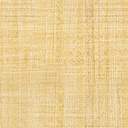 